County K Marsh Restoration Project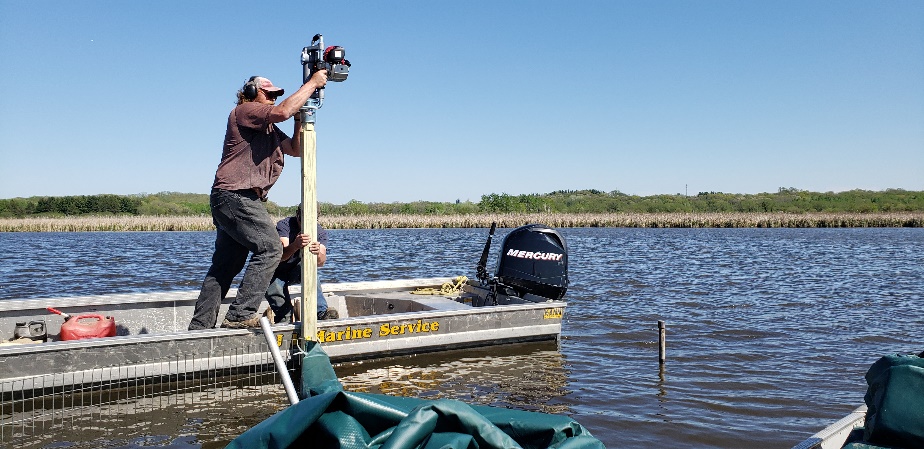 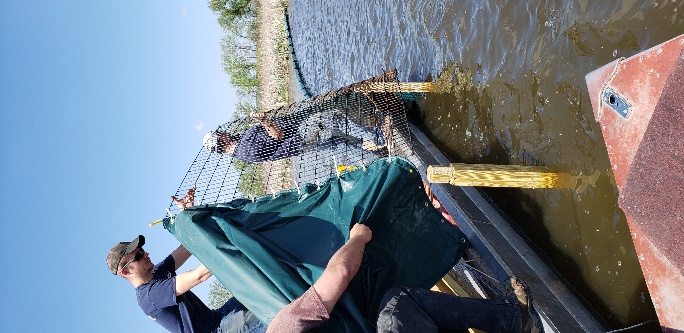 Photos of barrier installation and placement.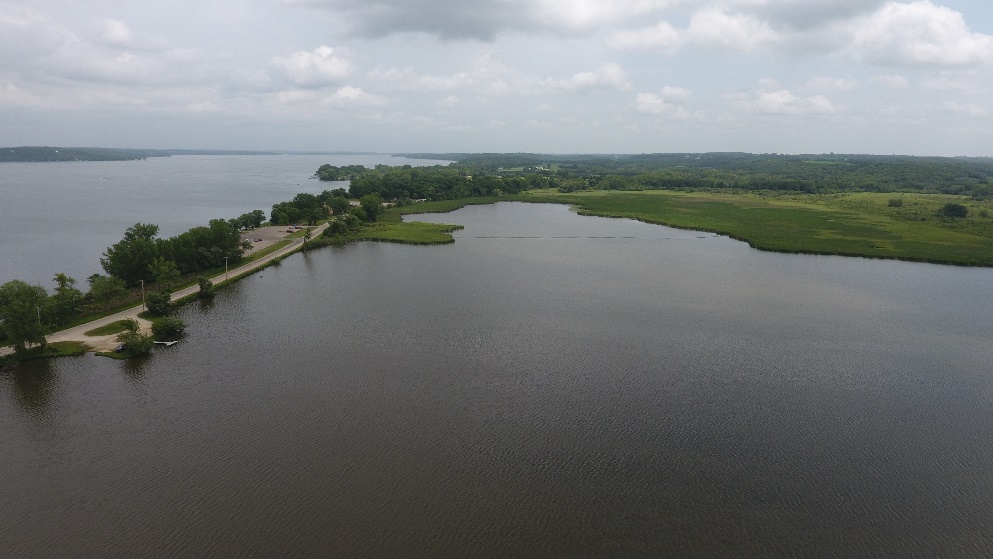 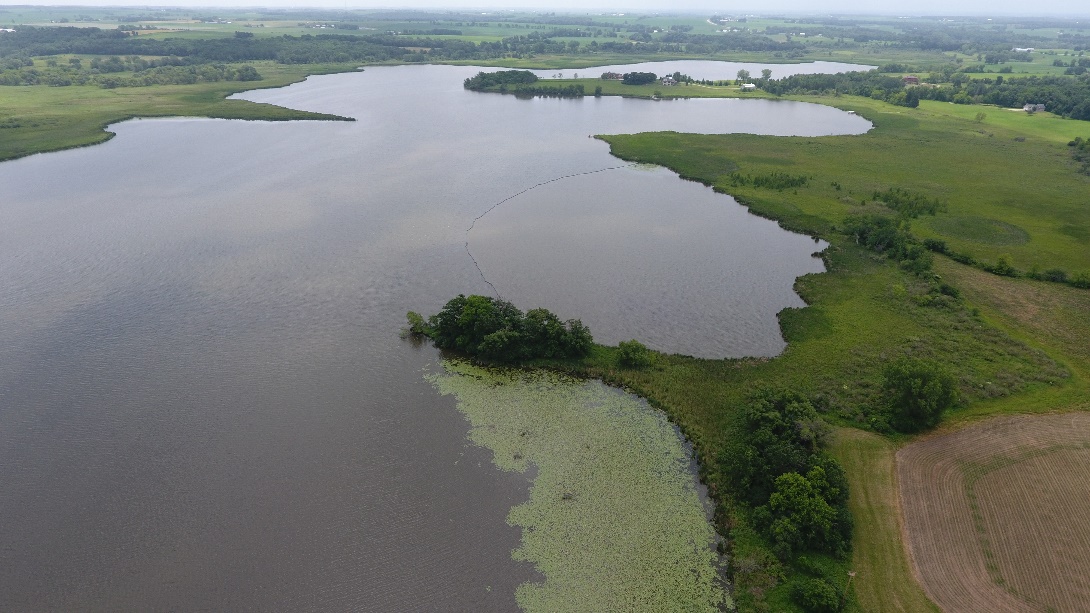 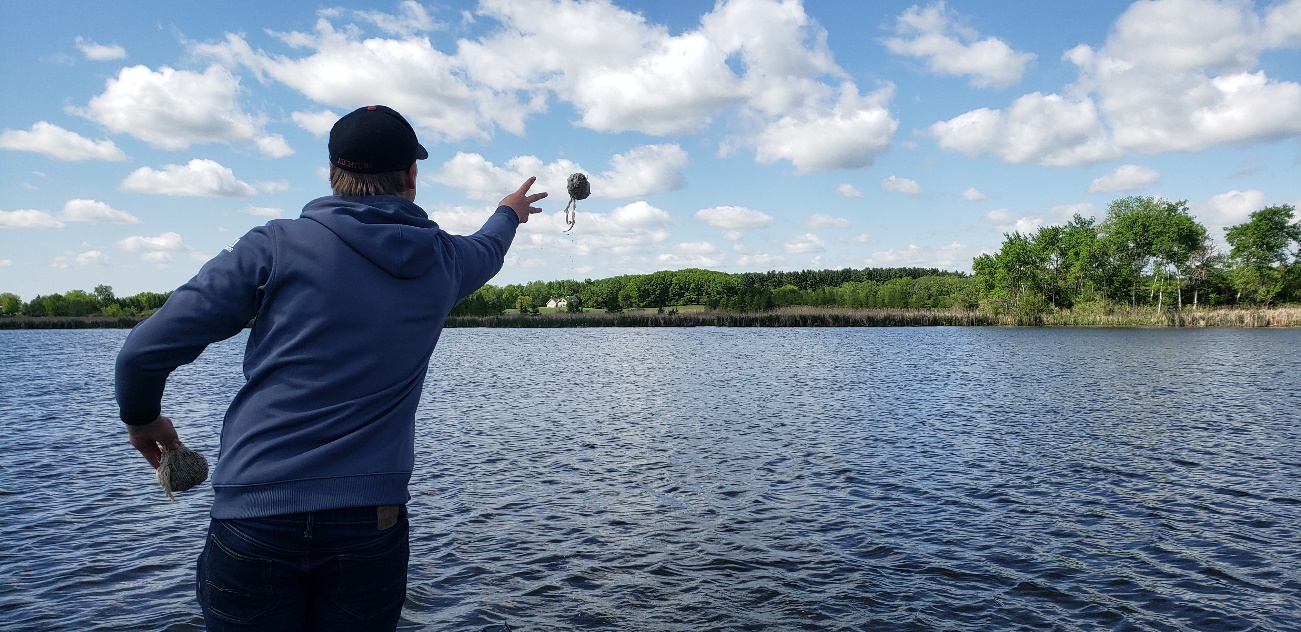 Photos of aquatic planting and propagule bags.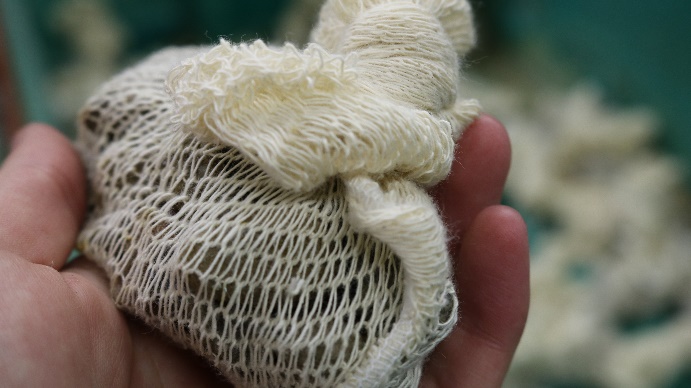 Safety fenced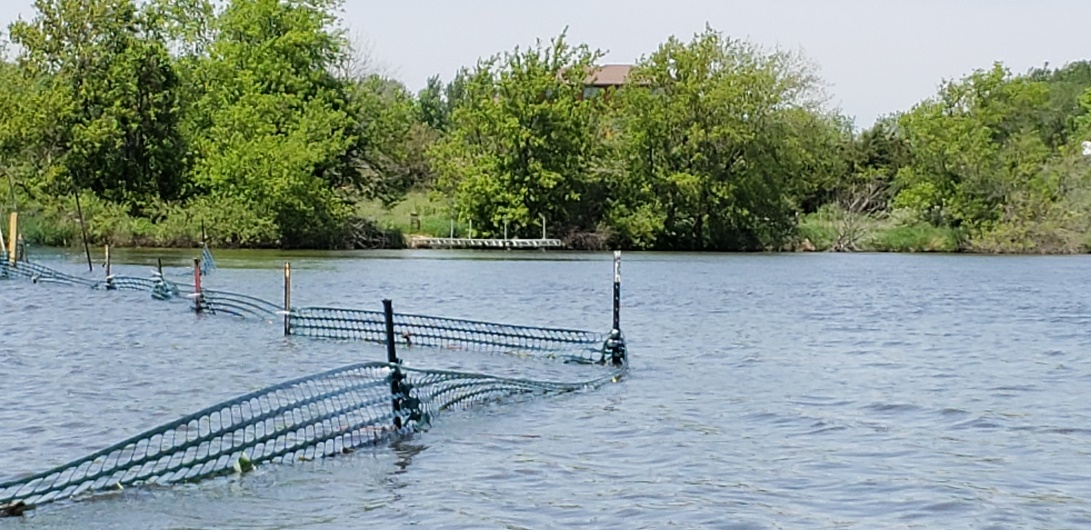 exclosure area as it wasconstructed.